				 CURRICULUM VITAECareer Objective                  To step ahead in my career by putting to the practice knowledge I posses of instructor inspiration to learn new concept in challenging environment where my entire personal skill would be on asset to the organization.Working ExperienceRASHID AL-AMRI   TRADING   ESTABLISHMENTDesignation: Sales Man		Duration: sep 2008 to till date   28 Nov 2010BIG BAZAR SHOPING CENTERDesignation  : Salesman cum DriverDuration :  jan 2011 to dec 2014NOOR AL-HAARAH TRADINGDesignation : SalesmanDuration : 2 Feb 2015 to 2 Feb 2017EDUCATION QUALIFICATION Intermediate from Anwar-ul-loom junior college  hyd.S.S.C from madina mission high school  hyd.COMPUTER SKILLSDiploma in Computer Application MS OfficeExcellent Internet BrowsingAware of all the windows operating systems (Dos till Windows 8)Diploma in computer Hardware and software InstallationsPersonal Details Date of Birth 			: 	06/11/1981			Nationality 			: 	IndianGender		     		: 	Male Marital Status 			:	MarriedLanguages known 		:            English, Arabic, Urdu, Hindi.First Name of Application CV No: 1672932Whatsapp Mobile: +971504753686 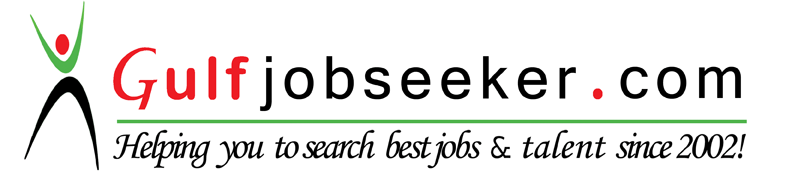 